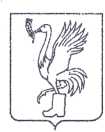 СОВЕТ ДЕПУТАТОВТАЛДОМСКОГО ГОРОДСКОГО ОКРУГА МОСКОВСКОЙ ОБЛАСТИ141900, г. Талдом, пл. К. Маркса, 12                                                          тел. 8-(49620)-6-35-61; т/ф 8-(49620)-3-33-29 Р Е Ш Е Н И Еот __25 июля____  2019 г.                                                            №  58┌                                                      ┐ О согласии принять в муниципальную собственностьТалдомского городского округа Московской областиавтомобильные дорогиРуководствуясь Уставом Талдомского городского округа Московской области, рассмотрев обращение главы Талдомского городского округа Московской области     В.Ю. Юдина № 1681 от 15.07.2019 г., на основании обращения заместителя генерального директора ГБУ МО «МОСАВТОДОР» В. И. Тимошко Исх-13047/2019 от           15.04.2019 года, принимая во внимание письмо первого заместителя министра Транспорта и дорожной инфраструктуры Московской области А.В. Кротова                     № 21Исх-4927 от 12.04.2019 года, Совет депутатов Талдомского городского округа Московской областиРЕШИЛ:     1. Согласиться принять в муниципальную собственность Талдомского городского округа Московской области из собственности Московской области  автомобильные дороги:  - «р.п. Вербилки, ул. Советская» (учетный номер 46Н-12049), протяженностью 0,547 км;  - «р.п. Вербилки, ул. Войлокова» (учетный номер 46Н-12100) протяженностью 0,347 км;  - «р.п. Вербилки, ул. Забырина» (учетный номер 46Н-12049), протяженностью 0,583 км;  - «р.п. Вербилки, ул. Победы» (учетный номер 46Н-12098), протяженностью 1,562 км.     2.Настоящее решение вступает в силу с даты его подписания.     3.Контроль над исполнением настоящего решения возложить  на председателя Совета депутатов Талдомского городского округа Московской области М.И. Аникеева.Председатель Совета депутатовТалдомского городского округа	М.И. АникеевГлава Талдомского Городского округа                                                                                       В.Ю. Юдин